Domowe łóżko rehabilitacyjne Instrukcja montażuUWAGA!!!  UWAGA!!! UWAGA!!!  UWAGA!!!ABY POPRAWNIE ZŁOŻYĆ ŁÓŻKO REHABILITACYJNE NALEŻY STEROWNIK GŁÓWNY DO KTÓREGO PODPIĘTE SĄ PRZEWODY PRZEŁOŻYĆ Z SIŁOWNIKA ZNAJDUJĄCEGO SIĘ POD STELAŻEM W GŁOWIE ŁÓŻKA NA SIŁOWNIK, KTÓRY ZNAJDUJE SIĘ POD STELAŻEM NA ŚRODKU ŁÓŻKA. W PRZECIWNYM WYPADKU PRZEWODY BĘDĄ ŹLE PODPIĘTE, CO SPOWODUJE BRAK MOŻLIWOŚCI ZŁOŻENIA ŁÓŻKA.1. Instalacja1.1 Instalacja łóżka Montaż łóżka może wykonywać jedna osoba.1.1.1 Lista podzespołów: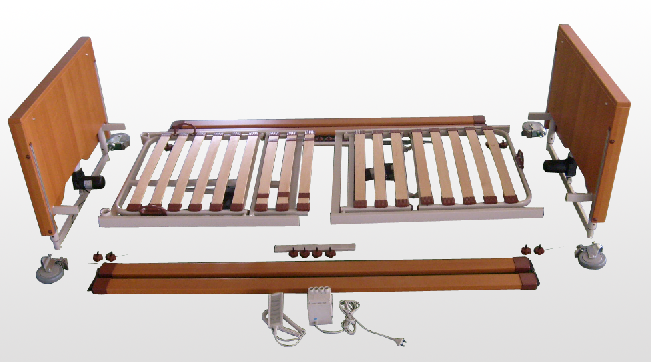 1.1.2 Proces instalacji（1）Montaż kół ：Nacisnąć hamulec kół i odwrócić podzespół podnośnika łóżka i połączyć je na podstawie łóżka zgodnie z ruchem wskazówek zegara do momentu, gdy uchwyt koła zablokuje się całkowicie. Następnie odwrócić cały podzespół i położyć płasko na podłodze. 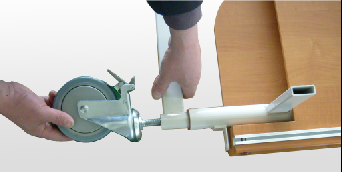 （2）Montaż podzespołu deski przedniej  i podzespołu ramy części przedniej Umieścić “Podzespół podnośnika deski przedniej”  na podłodze i przytrzymać “Podzespół ramy przedniej części łóżka”  , aby włożyć go do dwóch rur o średnicy kwadratu podzespołu podnośnika łóżka. Następnie dokręcić śruby heksagonalne za pomocą odpowiedniego narzędzia.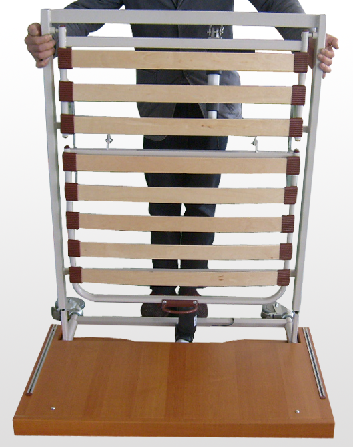 （3）Montaż rury łączącej Podnieść podzespół tylnej ramy łóżka i włożyć rurę łączącą do rury ramy łóżka. Przykręcić za pomocą śrub. Uwaga: nie zapomnieć o dokręceniu śrub.       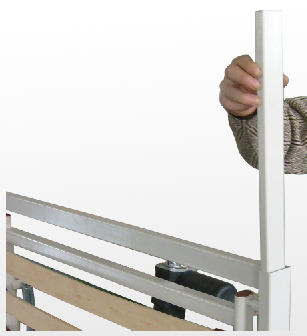 （4）Montaż podzespołu podnośnika deski przedniej  i podzespołu ramy przedniej części łóżka Metoda montażu jest taka sama jak w przypadku punktu 2.（5）Montaż skrzynki sterowniczejPrzytrzymać dolną część skrzynki sterowniczej i włożyć ją do otworu silnika obsługującego nogi w sposób pokazany na rysunku.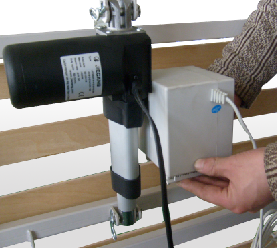 （6）W ten sposób zakończony został montaż ramy łóżka.Przytrzymać poprzeczki ramy na nogi i ramy na plecy, włożyć dwie rury łączące do rury ramy na plecy i dokręcić śruby za pomocą odpowiednich narzędzi.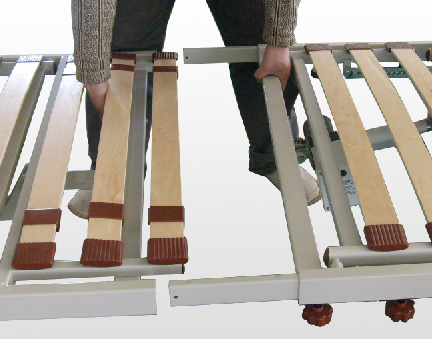 （7）Włożyć wszystkie przewody silnika do otworu skrzynki sterowniczej i połączyć je zgodnie z numeracją, następnie włożyć kontroler ręczny do otworu skrzynki sterowniczej. 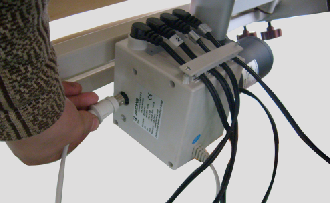 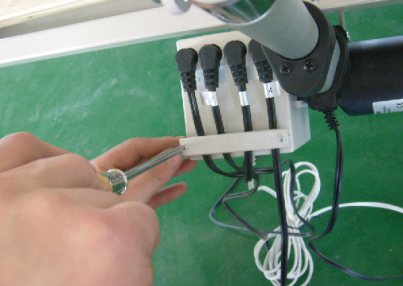 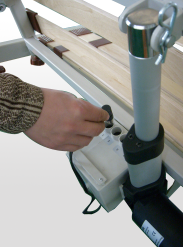 （8）Montaż poręczy bocznych Nacisnąć przycisk i włożyć czarny element plastikowy do aluminiowego otworu deski części przedniej/tylnej łóżka. Umieścić poręcz poczną w pozycji pionowej. W ostatniej czynności należy włożyć śrubę. 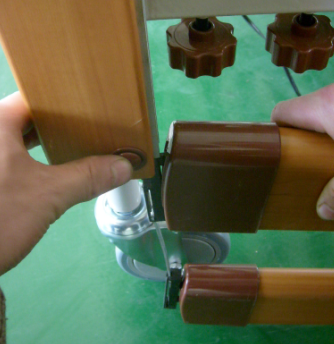 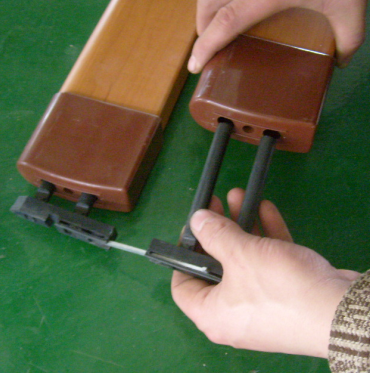 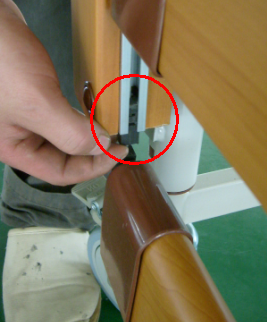 （9）Włożyć słupek trapezu. Proces montażu łóżka jest zakończony.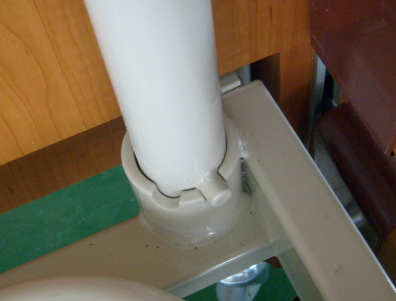 1.1.3 Silnik i kontroler ręczny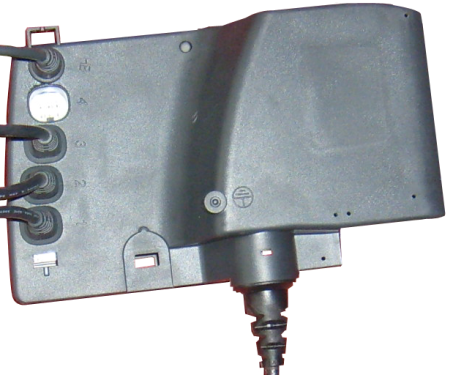 1- Gniazdo silnika obsługi pleców2- Gniazdo silnika obsługi nóg3- Gniazdo 1 silnika podnośnika4- Gniazdo 2 silnika podnośnika5- Gniazdo 1 kontrolera ręcznego6- Gniazdo przewodu zasilającegoKółkaKółko o średnicy 125 mm z indywidualnym systemem blokowania. 4Deska przednia oraz podzespół podnośnika łóżkaZmontowana deska przednia oraz wspornik podnośnika łóżka i podstawa z podniesionym silnikiem1Deska tylna oraz podzespół podnośnika łóżkaZmontowana deska tylna oraz wspornik podnośnika łóżka i podstawa z podniesionym silnikiemPodzespół ramy części przedniej łóżkaZmontowana deska na plecy oraz przednia rama łóżka, zawierająca silnik do obsługi pleców 1Podzespół tylnej ramy  łóżkaZmontowane deski, deska na goleń oraz tylna rama łóżka z silnikiem do obsługi nóg1Poręcze boczneCztery, drewniane poręcze boczne z osłonami plastikowymi i sprężynami4Poręcze boczneCztery, drewniane poręcze boczne z osłonami plastikowymi i sprężynami4Rura łącząc o przekroju kwadratowymodpowiada za rozkład mocy2Śruby łącząceZ okrągłą osłoną16Skrzynka sterownicza JIECANG1Kontroler ręczny JIECANG1